Уважаемые жителиОстрогожского района!Информируем вас о том, что администрация Острогожского муниципального района предоставляет муниципальные услуги в электронном виде.С перечнем услуг можно ознакомиться:- на сайте www.gosuslugi.ru;- на официальном сайте администрации www.ostrogadm.ru;- на информационном стенде в администрации.Зарегистрируйтесь на www.gosuslugi.ruи получайте муниципальные услуги без очередей и сложностей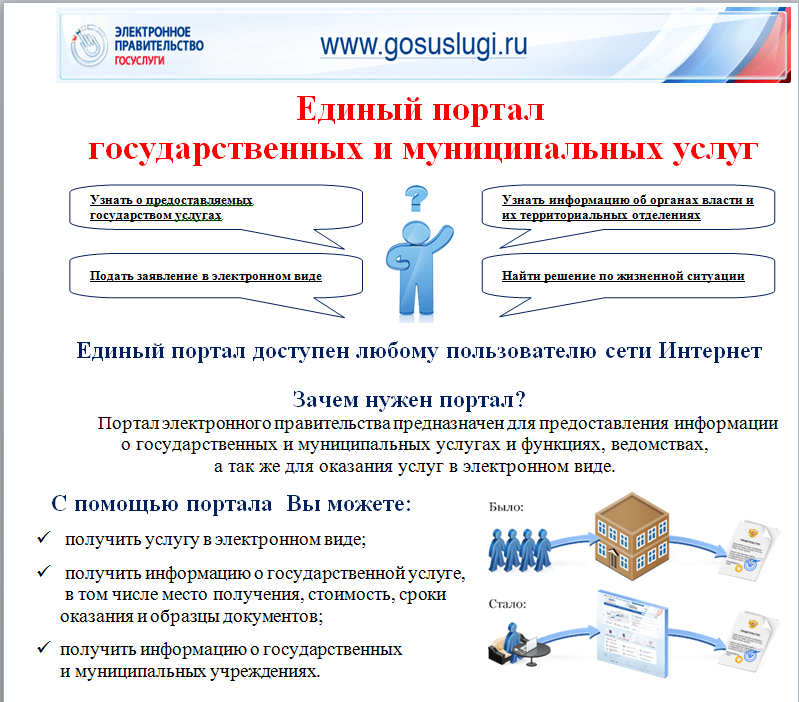 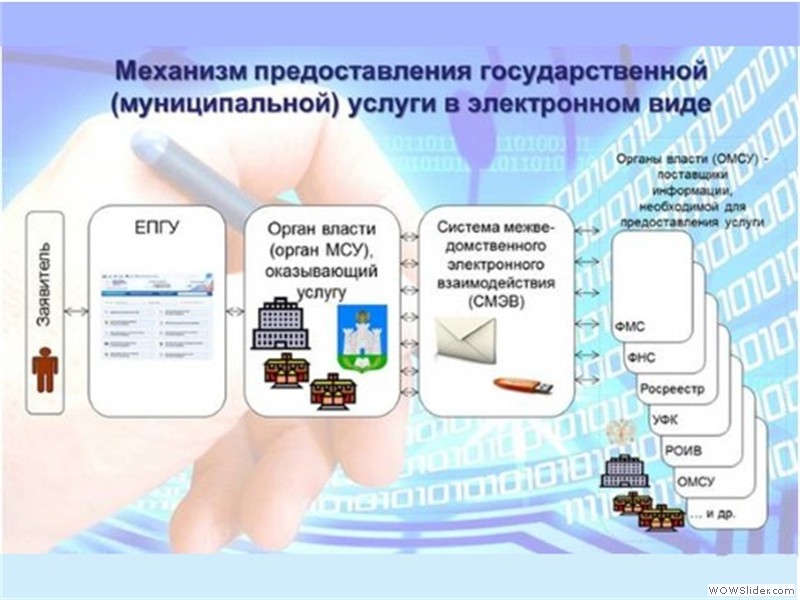 